АНАЛИТИЧЕСКАЯ СПРАВКАо проведении антинаркотического мероприятия«Что такое здоровый образ жизни»беседа 	  В целях организации работы по пропаганде здорового образа жизни,  в Доме культуры станицы Хоперской  27.01.2022года  в 12.00 часов с учащимися 8 класса СОШ №11 была проведена  беседа  «Что такое здоровый образ жизни», целью и задачей которой являлось популяризация здорового образа жизни и расширение знаний о ЗОЖ, формирование у подростков полезных привычек и навыков,  бережного и заботливого отношения к себе.            Мероприятие включало в себя набор заданий для полного и разностороннего изучения темы «Здоровый образ жизни»: видеоролик, наглядные примеры, анализ ситуаций.  Молодежь  принимала активное участие и показали достаточно высокий уровень знаний о здоровом образе жизни, о правильном питании, о питьевом режиме, о спорте и гигиене .             Беседы такого вида повышают у подростков  грамотность и осознанность в вопросах заботы о здоровье. Количество принявших участие 15 человек.  Директор  МКУК«СДК Хоперского СП ТР»                                 Л.В. Мишенчук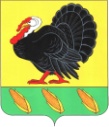 МУНИЦИПАЛЬНОЕ КАЗЕННОЕ УЧРЕЖДЕНИЕ КУЛЬТУРЫ «СЕЛЬСКИЙ ДОМ КУЛЬТУРЫ ХОПЕРСКОГО СЕЛЬСКОГО ПОСЕЛЕНИЯТИХОРЕЦКОГО РАЙОНА»Школьная ул., 3  Хоперскаяст-ца,Тихорецкий район, Краснодарский край,352113, Россияsdkhopersk@mail.ruтел.: (86196) 92-1-91__________________№ ________________на № ___________от _________________